АДМИНИСТРАЦИЯ КСТОВСКОГОМУНИЦИПАЛЬНОГО РАЙОНАМУНИЦИПАЛЬНОЕ  БЮДЖЕТНОЕОБЩЕОБРАЗОВАТЕЛЬНОЕ УЧРЕЖДЕНИЕДополнительная общеобразовательнаяобщеразвивающая программафизкультурно – спортивной  направленностисекции «Волейбол»возраст обучающихся: 14-17летсрок реализации: 1 год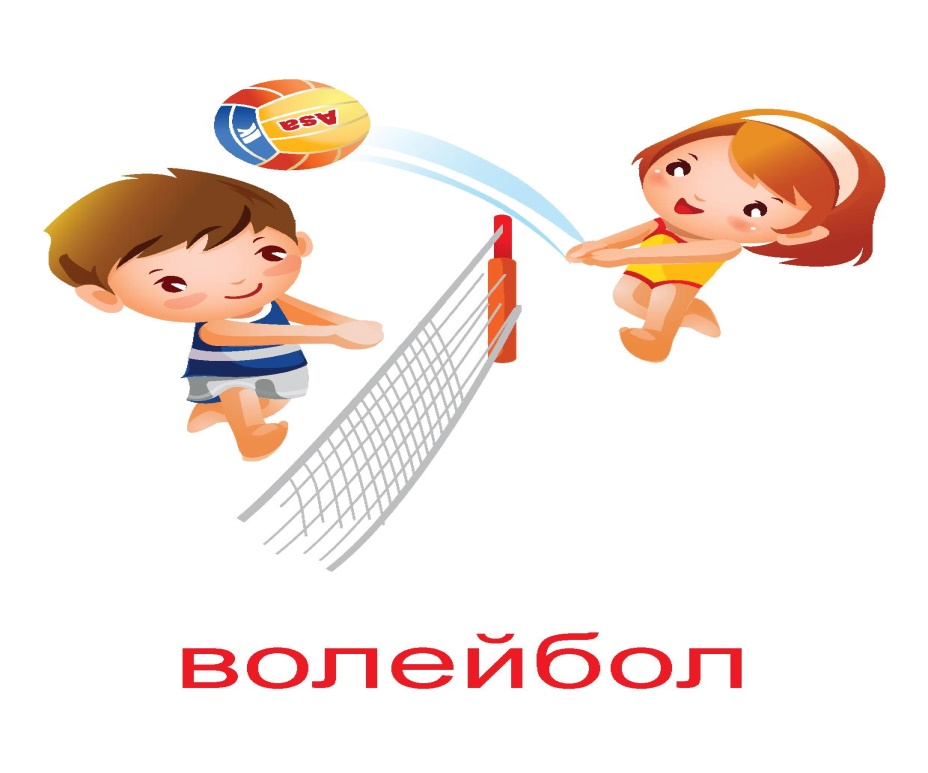 г.Кстово2018 год1.Пояснительная запискаДополнительная образовательная программа «Волейбол» носит физкультурно- спортивную направленность, предназначена для углубленного изучения раздела « Волейбол» образовательной программы средней школы.Актуальность программы.Новизна программыПрограмма учитывает интересы и способности учащихся. Созданные условия в процессе работы позволяют вовлечь каждого учащегося в активный тренировочный  процесс, постоянно испытывать свои силы для определения возникающих проблем и умения решать их совместными усилиями.Отличительные особенности программы.Волейбол — один из наиболее увлекательных и массовых видов спорта, получивших всенародное признание. Его отличает богатое и разнообразное двигательное содержание. Чтобы играть в волейбол, необходимо уметь быстро бегать, мгновенно менять направление и скорость движения, высоко прыгать, обладать силой, ловкостью и выносливостью. Эмоциональные напряжения, испытываемые во время игры, вызывают в организме занимающихся высокие сдвиги в деятельности сердечно-сосудистой и дыхательной систем. Качественные изменения происходят и в двигательном аппарате. Прыжки при передачах мяча, нападающих ударах и блокировании укрепляют костную систему, суставы становятся более подвижными, повышается сила и эластичность мышц.Постоянные взаимодействия с мячом способствуют улучшению глубинного и периферического зрения, точности и ориентировке в пространстве.Игра в волейбол развивает также мгновенную реакцию на зрительные и слуховые сигналы, повышает мышечное чувство и способность к быстрым чередованиям напряжений и расслаблений мыши. Небольшой объем статических усилий и нагрузок в игре благотворно влияет на рост юных спортсменов.Педагогическая целесообразность программыПедагогическая целесообразность программы заключается в том, что занятия по ней позволяют детям восполнить недостаток навыков и овладеть необходимыми приемами игры во внеурочное время, так как количество учебных часов недостаточно для качественного овладения игровыми навыками и в особенности тактическими приёмами.Адресат программы.Программа рассчитана на обучающихся в возрасте 11-13 лет, имеющих начальные представления об игре «Волейбол».Объём учебной нагрузки составляет 68 часов в год, 2 часа в неделю. Занятия проводятся один раз в неделю. Занятия по программе проводятся с объединением детей разного (одного) возраста с постоянным составом. Учащиеся набираются по желанию.Формы организации образовательного процесса.Занятия в рамках программы проводятся, в форме: тренировок, лекций, просмотра видеоматериала, соревнований, товарищеских встреч, контрольного тестирования, самостоятельных подготовок, индивидуальных занятий.Программа рассчитана на один год.Срок освоения  программы.Программа рассчитана на 1 год обучения.  Объем учебных часов программы – 36 часов.Режим занятий.Работа кружка осуществляется 1 раз  в неделю и включает в себя  1 занятие по 60 минут. Учебный год начинается 1 сентября текущего года и заканчивается 31 июня (по учебному плану) (в том числе занятия проводятся в каникулярное время)                          2. Цели и задачи программы: Цели: овладеть основами физической культуры;приобретение крепкого здоровья;развивать двигательные качества (силу, выносливость, гибкость, координацию, быстроту реакции);развивать навыки игры в волейбол, привить любовь к спорту.Решение этой цели ставятся следующие задачи:1.Оздоровительные:выработка устойчивости организма к неблагоприятным условиям среды;содействие гармоничному физическому развитию;развитие двигательных способностей;создание базы физического совершенствования и подготовленности для любых форм двигательных проявлений в различных областях труда и спорта;укрепление сердечно-сосудистой и дыхательной системы.   2. Образовательные:обучить жизненно важным двигательным умениям и навыкам,развивать необходимые физические качества (силу, выносливость, гибкость, координацию движений, быстроту реакции),обучить правильному выполнению упражнений  3. Воспитательные:выполнение сознательных двигательных действий;любовь к спорту;чувство ответственности за себя, а также волю, смелость,активность;воспитанию нравственных и волевых качеств;привлечение учащихся к спорту;устранение вредных привычек.Нормативно-правовая базаФедеральный уровень1.Концепция развития образования РФ до 2020 г2.Федеральная целевая программа развития образования на 2016-2020 гг.3.Стратегия развития воспитания в РФ на период до 2025 г4.Патриотическое воспитание граждан РФ на 2016-2020 г.5. Концепция развития дополнительного образования детей от 4 сентября 2014 г. № 1726-р6. Методические рекомендации по реализации адаптированных дополнительных общеобразовательных программ от 29 марта 2016 г. N ВК-641/097. Приказ Министерства Просвещения об утверждении порядка организации и осуществления образовательной деятельности по дополнительным общеобразовательным программам от 9 ноября 2018 г. N 1968. «Об утверждении СанПин 2.4.4.3172-14 «Санитарно-эпидемиологические требования к устройству, содержанию и организации режима работы образовательных организаций дополнительного образования детей»9.Методические рекомендации по уточнению понятия и содержания внеурочной деятельности в рамках реализации основных общеобразовательных программ, в том числе в части проектной деятельности от 18.08.2017 № 09-167210. Письмо минобрнауки от 18.11.2015 09-3242  "О направлении информации" (вместе с "Методическими рекомендациями по проектированию дополнительных общеразвивающих программ (включая разноуровневые программы)"Региональный уровень1.Государственная программа «Развитие образования Нижегородской области» от 30 апреля 2014 года № 301Муниципальный уровень1.Муниципальная программа  «Развитие образования Кстовского муниципального района на 2017-2019 гг.»Школьный уровеньПоложение об организации  дополнительного образования в школе от 01.02.2019 г3. Содержание программы3.1 Учебный  план дополнительной общеобразовательной общеразвивающей программы « Волейбол »Срок реализации программы: 1 год.Введение: История возникновения и развития волейбола. Современное состояние волейбола. Правила безопасности при занятиях волейболом. Начальная диагностика. Терминология   в   волейболе.  Правила игры. Организация игры в волейбол. Судейство. Правила безопасности при осуществлении соревновательной деятельности. Основы судейской терминологии и жестов.Общая физическая подготовка. Теория: Значение ОФП в подготовке волейболистов.Практика: Упражнения на снарядах, тренажерах, футбол, баскетбол. общеразвивающие упражнения, направленные на развитие всех качеств в процессе ходьбы, бега, прыжков, метаний, а также упражнения на различных снарядах, тренажёрах, занятия другими видами спорта. Специальная физическая подготовка. Теория: Значение СФП в подготовке волейболистов.Практика: Подготовительные упражнения, направленные на развитие силы и быстроты сокращения мышц, которые участвуют в выполнении технических приёмов, скорости, прыгучести, специальной ловкости, выносливости (скоростной, прыжковой, силовой, игровой) быстроты перехода от одних действий к другим. Подвижные и спортивные игры. Упражнения, направленные на развитие прыгучести, быстроты реакции, специальной ловкости. Игры по характеру действий сходных с волейболом. Специальные и контрольные упражнения (тесты).Техническая подготовка. Теория: Значение технической подготовки в волейболе.Практика: Стойки. Приёмы и передачи мяча (двумя руками снизу, двумя руками сверху). Подачи снизу. Прямые нападающие удары. Защитные действия (блоки, страховки). Защитные действия (блоки, страховки, техники приёмов мяча, летящего с высокой скоростью, с перекатом на спину, в падении, ногой.). Приёмы и передачи мяча (двумя руками снизу, двумя руками сверху, через голову назад, перебрасывание мяча кулаком через сетку).Тактическая подготовка. Теория: Правила игры в волейбол. Значение тактической подготовки в волейболе.Практика: Тактика подач. Тактика передач. Тактика приёмов мяча. Правила игры (конечная диагностика) Тактика нападающих ударов. Тактика приёма подач. Групповые и командные действия в нападении. Групповые действия при приёме нападающих ударов, взаимодействия защитников между собой, взаимодействия защитников со страхующими, взаимодействия защитников с блокирующими.Контрольные игры и соревнования, сдача нормативов Врачебный контроль, самоконтроль, гигиена. Подачи (сверху и сбоку). Нападающие удары (прямые, по диагонали, из-за линии нападения). Защитные действия (блоки, страховки, техники приёмов мяча, летящего с высокой скоростью, с перекатом на спину, в падении, ногой.). Тактика приёма нападающих ударов (групповые действия при приёме нападающих ударов, взаимодействия защитников между собой, взаимодействия защитников со страхующими, взаимодействия защитников с блокирующими, взаимодействие при страховке блокирующих).3.2. Содержание учебно-тематического плана    4.  Планируемые результаты реализации программы.В результате обучения обучающиеся должны знать (метапредметные):влияние занятий физическими упражнениями на укрепление здоровья, профилактику профессиональных заболеваний и вредных привычек;способы контроля и оценки физического развития и физической подготовленности;гигиенические требования к инвентарю и спортивной форме, зависимость появления травм от неправильного отношения к гигиеническим требованиям;правила и способы планирования систем индивидуальных занятий физическими упражнениями различной целевой направленности;основы методики обучения и тренировки по волейболу.правила игры;технику и тактику игры в волейбол; строевые команды;методику судейства учебно-тренировочных игр; общие рекомендации к созданию презентаций; В результате обучения обучающиеся должны уметь (предметные):выполнять индивидуально специально подобранные физические упражнения для поднятия и укрепления функциональных     возможностей     организма     и     развития специальных физических качеств - быстроты, выносливости, ловкости, силы, гибкости;соблюдать безопасность при выполнении физических упражнений и проведении соревнований;выполнять индивидуальные и групповые тактические действия в нападении и защите;выполнять технические действия с мячом и без мяча в нападении и защите;использовать приобретенные знания и умения в практической деятельности и повседневной жизни.осуществлять судейство соревнований по волейболу;работать с книгой спортивной направленности;самостоятельно составлять выступления и презентацию к ним;По окончании реализации программы ожидается  достижение следующих результатов (личностные):Достижения высокого уровня физического развития у обучающихся по данной программе;Призовые места на соревнованиях районного и областного уровня;Повышение уровня технической и тактической подготовки в данном виде спорта до уровня 2 спортивного разряда;Устойчивое овладение умениями и навыками игры;Развитие у обучающихся потребности в продолжении занятий спортом как самостоятельно так и в спортивной секции после окончания школы;Укрепление здоровья обучающихся, повышение функционального состояния всех систем организма;Умение контролировать психическое состояние.                 5. Календарный учебный график дополнительной общеобразовательной (общеразвивающей) программы «Волейбол»Условные обозначения:	ведение занятий по расписанию	итоговая (промежуточная) аттестация                   каникулярный период6.Условия реализации (кабинет, площадки, оборудование…)Материально – техническая база позволяет проводить занятия в полном объёме. Спортивный зал полностью оборудован для данного вида спорта в условиях общеобразовательной школы.7. Формы проведения промежуточной и итоговой аттестацииСпособы и формы определения результативности освоения программыОсновными методами отслеживания (диагностики) успешности овладения учащимися содержания программы являются: текущий контроль успеваемости, промежуточная и итоговая аттестации учащихся.Текущий контроль учащихся проводится с целью установления фактического уровня теоретических знаний и практических умений и навыков по темам (разделам) дополнительной общеобразовательной (общеразвивающей) программы.Текущий контроль успеваемости учащихся осуществляется педагогом по каждой изученной теме.Текущий контроль может проводиться в следующих формах: теоретический опрос, тестирование; практическая работа. Промежуточная аттестация обучающихся проводится с целью повышения ответственности педагогов и учащихся за результаты образовательного процесса, за объективную оценку усвоения учащимися дополнительной общеобразовательной (общеразвивающей)  программы, за степень усвоения учащимися дополнительной общеобразовательной (общеразвивающей)  программы в рамках учебного года.Промежуточная аттестация учащихся включает в себя проверку теоретических знаний и практических умений и навыков.Промежуточная аттестация учащихся может проводиться в следующих формах:Беседы по критериям выполнения письменных заданийИтоговая аттестация учащихся проводится с целью выявления уровня развития способностей и личностных качеств ребенка и их соответствия прогнозируемым результатам освоения дополнительной общеобразовательной (общеразвивающей)  программы.Итоговая аттестация проводится по окончанию обучения по дополнительной общеобразовательной (общеразвивающей)  программе «Волейбол».Итоговая аттестация учащихся включает в себя проверку теоретических знаний и практических умений и навыков.Итоговая аттестация учащихся может проводиться в следующей форме: Контрольные испытания по технической подготовкеОдной из основных форм подведения итогов реализации данной программы является участие воспитанников секции в соревнованиях различного уровня и результат, который они там демонстрируют.8. Методическое обеспечениеЛитература для учителяЖаровК. П.  Волевая подготовка спортсменов. М., .Амалин М. Е. Тактика волейбола. Москва. «Физкультура и спорт»  2005.Волейбол / Под ред. А. Г. Айриянца. М., 1996г. Волейбол. Правила соревнований. Москва. «Физкультура и спорт» 2003.Голомазов В. А., Ковалёв В. Д., Мельников А. Г.. Волейбол в школе. Москва. «Физкультура и спорт» 1976. Железняк Ю. Д. 120 уроков по волейболу. М., . Железняк Ю. Д. и др. О методах и организации отбора в спортивные школы по волейболу. М., . Железняк Ю. Д. К мастерству в волейболе. М., . Железняк Ю. Д. Тактическая подготовка волейболистов. Смоленск,
1995г.Журнал «Физкультура в школе» №3. 2006.Журнал «Физкультура в школе» №5,8,11.2007.Журнал «Физкультура в школе» №7,8,9. 2003.Ивойлов А. В. Волейбол (техника, обучение, тренировка). Минск. «Беларусь» 1991. Ивойлов А. В. Волейбол. М., .Лях В. И., Зданевич А.А. Комплексная программа физического воспитания. Москва. «Просвещение» 2007. Медицинский справочник тренера. М., . О з о л и н Н. Г. Современная система спортивной тренировки. М., 2007 Перльман М. Специальная физическая подготовка     волейболистов. Москва, «Физкультура и спорт» 1969.19.Эйнгорн А. Н.. 500 упражнений для волейболистов. Москва. «Физкультура и спорт» 2007.Литература для ученикаВнеклассные мероприятия по физкультуре в средней школе/  М.В.Видякин.- Волгоград: Учитель, .Волейбол. Правила соревнований. Москва. «Физкультура и спорт» 2003. 5. Железняк Ю. Д. К мастерству в волейболе. Москва. «Физкультура и спорт» 1978.Клещёв Ю. Н., Фурманов А. Г. Юный волейболист. Москва. «Физкультура и спорт» 1989.Фидлер М. Волейбол. М., .Фурманов А. Г. Волейбол на лужайке, в парке, на траве. М., .Эйнгорн А. Н.. 500 упражнений для волейболистов. Москва. «Физкультура и спорт» 2007.Энциклопедия «Аванта +», .Календарно – тематическое планирование.                  Волейбол – старшие.Содержаниестр1Пояснительная записка2Цели и задачи программы3Содержание программы:3.1Учебный  план дополнительной общеобразовательной (общеразвивающей) программы «Введение в обществознание»3.2Содержание учебно- тематического плана4Планируемые результаты  освоения программы5Календарный учебный график дополнительной общеобразовательной общеразвивающей программы  6Условия реализации программы 7Формы аттестации и контроля  8Методические материалы к программе9Список литературы10Приложения 10.1Рабочая программа  дополнительной общеобразовательной общеразвивающей  программы10.2Оценочные материалы10.3Приложения по выбору учителя (по желанию)10.4Нормативно – правовая база№Наименование раздела, темыКоличество часовКоличество часовКоличество часовФормы организации занятийФормы аттестации (контроля)№Наименование раздела, темыВсегоТеорияПрак-тикаФормы организации занятийФормы аттестации (контроля)1.Теоретическая подготовка33Лекция, беседы, практическая работаБеседа, устный опрос2.Общая физическая подготовкаВ течении занятийПрактическая  работа3Специальная физическая подготовкаВ течении занятийЛекция, беседы, практическая работаБеседа, устный опрос4Техническая подготовка5858Лекция, беседы, практическая работаБеседа, устный опрос5Тактическая подготовка77Лекция, беседы, практическая работаБеседа, устный опросВсего по программе:Всего по программе:68365№Тема занятияКол-во часовДата Теоретическая подготовка31Краткие исторические сведения о возникновении игры. История и пути развития современного волейбола.12Гигиена, врачебный контроль, предупреждение травм. Оснащение спортсмена. Основы спортивной тренировки. Техника безопасности.13Правила соревнований по волейболу.1Техническая подготовка584Судейская и инструкторская практика. Перемещения и стойки.15Контрольные нормативы: ОФП.16Передача сверху двумя руками над собой.17Передача сверху двумя руками над собой.18 Передача сверху двумя руками в парах.19Передача сверху двумя руками в парах.110Передачи мяча сверху двумя руками в парах в движении.111Передачи мяча сверху двумя руками в парах в движении.112Передачи мяча сверху двумя руками в треугольнике.113Прием мяча снизу двумя руками над собой.114Прием мяча снизу двумя руками над собой.115Прием мяча снизу двумя руками в парах.116Прием мяча снизу двумя руками в парах.117Нижняя прямая подача.118Нижняя прямая подача.119Нижняя боковая120Нижняя боковая подача.121Верхняя прямая подача.122Верхняя прямая подача.123Прием мяча снизу двумя руками после подачи124Прием мяча снизу двумя руками после подачи.125Передачи мяча сверху и снизу двумя руками в парах, тройках, группах.126Передачи мяча сверху и снизу двумя руками в парах, тройках, группах.127Прием мяча снизу в зонах 6, 1, 5 в зону 3.128Прием мяча снизу в зонах 6, 1, 5 в зону 3.129Передача мяча сверху двумя руками в зоны 4,2 после приема мяча снизу в зонах 1,6,5 в зону 3.130Передача мяча сверху двумя руками в зоны 4,2 после приема мяча снизу в зонах 1,6,5 в зону 3.131Нападающий удар после передачи партнера.132Нападающий удар после передачи партнера.133Нападающий удар после передачи партнера.134Нападающий удар после передачи партнера.135Одиночное блокирование прямого нападающего удара, стоя на подставке.136Одиночное блокирование прямого нападающего удара, стоя на подставке.137Инструкторская и судейская практика. Учебно-тренировочная игра с заданиями.138Правила игры в волейбол. Учебно-тренировочная игра с заданиями.139Инструкторская и судейская практика. Учебно-тренировочная игра с заданиями.140Верхняя передача мяча на точность из зоны 3 (2) в зону 4.141Верхняя передача мяча на точность из зоны 3 (2) в зону 4.142Верхняя передача из зоны 3 в зону 2 (стоя спиной по направлению).143Верхняя передача из зоны 3 в зону 2 (стоя спиной по направлению).144Отбивание мяча в прыжке кулаком через сетку, в непосредственной близости об нее145Отбивание мяча в прыжке кулаком через сетку, в непосредственной близости об нее146Прием мяча сверху двумя руками после подачи в зонах 6,5,1 и зону 3(2).1147Прием мяча сверху двумя руками после подачи в зонах 6,5,1 и зону 3(2).1148Прием мяча снизу двумя руками на точность в зоны 3,4,2.149Прием мяча снизу двумя руками на точность в зоны 3,4,2.150Нижняя прямая подача на точность.151Нижняя боковая подача на точность.152Верхняя прямая подача на точность.153Верхняя прямая подача на точность.154Нападающий удар из зоны 4 с передачи партнера из зоны 3.155Нападающий удар из зоны 4 с передачи партнера из зоны 3.156Нападающий удар из зон 4,3,2 с высоких и средних передач в зоны 5,6, 1.157Нападающий удар из зон 4,3,2 с высоких и средних передач в зоны 5,6, 1.158Одиночное блокирование прямого нападающего удара.159Одиночное блокирование прямого нападающего удара.160Двойной блок прямого нападающего удара по ходу в зонах 4, 2.1161Двойной блок прямого нападающего удара по ходу в зонах 4, 2.11Тактическая подготовка762Контрольная игра.163Тактика нападения: индивидуальные действия.164Тактика нападения: индивидуальные действия. Учебно-тренировочная игра с заданиями.165Тактика нападения: индивидуальные действия. Учебно-тренировочная игра с заданиями.166Тактика нападения: групповые действия.167Тактика нападения: групповые действия. Учебно-тренировочная игра с заданиями.168Учебно-тренировочная игра с заданиями.1Участие в соревнованиях согласно календарному плану спортивных мероприятий.Участие в соревнованиях согласно календарному плану спортивных мероприятий.Участие в соревнованиях согласно календарному плану спортивных мероприятий.Участие в соревнованиях согласно календарному плану спортивных мероприятий.Год обученияМесяц обученияМесяц обученияМесяц обученияМесяц обученияМесяц обученияМесяц обученияМесяц обученияМесяц обученияМесяц обученияМесяц обученияМесяц обученияМесяц обученияМесяц обученияМесяц обученияМесяц обученияМесяц обученияМесяц обученияМесяц обученияМесяц обученияМесяц обученияМесяц обученияМесяц обученияМесяц обученияМесяц обученияМесяц обученияМесяц обученияМесяц обученияМесяц обученияМесяц обученияМесяц обученияМесяц обученияМесяц обученияМесяц обученияМесяц обученияМесяц обученияМесяц обученияВсего учебных недельВсего часов по программеВсего часов по программеГод обучениясентябрьсентябрьсентябрьсентябрьоктябрьоктябрьоктябрьоктябрьноябрьноябрьноябрьноябрьдекабрьдекабрьдекабрьдекабрьянварьянварьянварьянварьфевральфевральфевральфевральмартмартмартмартапрельапрельапрельапрельмаймаймаймайВсего учебных недельВсего часов по программеВсего часов по программеГод обучения03.09-08.09 10.09-15.09 17.09-22.0924.09-29.0901.10-06.1008.10-13.1015.10-20.1022.10-27.1029.10-03.1105.11-10.1112.11-17.1119.11-24.1126.11-01.1203.12-08.1210.12-15.1217.12-22.1214.01-19.0121.01-26.0128.01-02.0204.02-09.0211.02-16.02118.02-22.0225.02-02.0304.03-07.0311.03-16.0318.03-23.0325.03-30.0301.04-06.0408.04-13.0415.04-20.0422.04-27.0429.04-04.0506.05-11.0513.05-18.0520.05-25.05Всего учебных недельВсего часов по программеВсего часов по программеГод обучения03.09-08.09 10.09-15.09 17.09-22.0924.09-29.0901.10-06.1008.10-13.1015.10-20.1022.10-27.1029.10-03.1105.11-10.1112.11-17.1119.11-24.1126.11-01.1203.12-08.1210.12-15.1217.12-22.1214.01-19.0121.01-26.0128.01-02.0204.02-09.0211.02-16.02118.02-22.0225.02-02.0304.03-07.0311.03-16.0318.03-23.0325.03-30.0301.04-06.0408.04-13.0415.04-20.0422.04-27.0429.04-04.0506.05-11.0513.05-18.0520.05-25.05Всего учебных недельтеорияпрактика1 год2222222222222222222222222222222222268365№ п/пГод обученияФормы проведения промежуточной аттестацииФормы проведения итоговой аттестации1.1 год обученияПрактическое заданиеПрактическое задание. Вид испытанийОценкаОценкаОценкаВид испытаний«3»«4»«5»Верхняя передача над собой (кол-во раз)101520Нижняя передача над собой (кол-во раз)81318Верхняя прямая подача в пределы площадки (10 попыток)468Нижняя прямая подача в пределы площадки (10 попыток)468№ п/пРазделы, темыФорма занятияМетоды, технологииДидактический материал и ТСОДидактический материал и ТСОФорма подведения итоговТеоретическая подготовкаТеоретическая подготовкаТеоретическая подготовкаТеоретическая подготовкаТеоретическая подготовкаТеоретическая подготовкаТеоретическая подготовка1Краткие исторические сведения о возникновении игры. История и пути развития современного волейбола.БеседаСловесныйСловесныйПрезентация «Правила ТБ»Устный опрос2Гигиена, врачебный контроль, предупреждение травм. Оснащение спортсмена. Основы спортивной тренировки. Техника безопасности.ЛекцияСловесныйСловесныйПрактическое задание3Правила соревнований по волейболу.КомбинированнаяСловесныйСловесныйПрактическое заданиеТехническая подготовкаТехническая подготовкаТехническая подготовкаТехническая подготовкаТехническая подготовкаТехническая подготовка6Судейская и инструкторская практика. Перемещения и стойки.Практическое занятие.СловесныйПрактическийСловесныйПрактическийПрактическое задание 7Контрольные нормативы: ОФП.Практическое занятие.СловесныйПрактическийСловесныйПрактическийПрезентацияПрактическое задание 8Передача сверху двумя руками над собой.Практическое занятие.СловесныйПрактическийСловесныйПрактическийПрезентацияПрактическое задание 9Передача сверху двумя руками над собой.Практическое занятие.СловесныйПрактическийСловесныйПрактическийПрактическое задание 10 Передача сверху двумя руками в парах.Практическое занятие.СловесныйПрактическийСловесныйПрактическийПрактическое задание 11Передача сверху двумя руками в парах.Практическое занятие.СловесныйПрактическийСловесныйПрактическийПрактическое задание 12Передачи мяча сверху двумя руками в парах в движении.Практическое занятие.СловесныйПрактическийСловесныйПрактическийПрактическое задание 13Передачи мяча сверху двумя руками в парах в движении.Практическое занятие.СловесныйПрактическийСловесныйПрактическийПрезентацияПрактическое задание 14Передачи мяча сверху двумя руками в треугольнике.Практическое занятие.СловесныйПрактическийСловесныйПрактическийПрезентацияПрактическое задание 15Прием мяча снизу двумя руками над собой.Практическое занятие.СловесныйПрактическийСловесныйПрактическийПрактическое задание 16Прием мяча снизу двумя руками над собой.Практическое занятие.СловесныйПрактическийСловесныйПрактическийПрактическое задание 17Прием мяча снизу двумя руками в парах.Практическое занятие.СловесныйПрактическийСловесныйПрактическийПрактическое задание 18Прием мяча снизу двумя руками в парах.Практическое занятие.СловесныйПрактическийСловесныйПрактическийПрактическое задание 19Нижняя прямая подача.Практическое занятие.СловесныйПрактическийСловесныйПрактическийПрактическое задание 20Нижняя прямая подача.Практическое занятие.СловесныйПрактическийСловесныйПрактическийПрактическое задание 21Нижняя боковаяПрактическое занятие.СловесныйПрактическийСловесныйПрактическийПрактическое задание 22Нижняя боковая подача.Практическое занятие.СловесныйПрактическийСловесныйПрактическийПрактическое задание 23Верхняя прямая подача.Практическое занятие.СловесныйПрактическийСловесныйПрактическийПрактическое задание 24Верхняя прямая подача.Практическое занятие.СловесныйПрактическийСловесныйПрактическийПрактическое задание 25Прием мяча снизу двумя руками после подачиПрактическое занятие.СловесныйПрактическийСловесныйПрактическийПрактическое задание 26Прием мяча снизу двумя руками после подачи.Практическое занятие.СловесныйПрактическийСловесныйПрактическийПрактическое задание 27Передачи мяча сверху и снизу двумя руками в парах, тройках, группах.Практическое занятие.СловесныйПрактическийСловесныйПрактическийПрактическое задание 28Передачи мяча сверху и снизу двумя руками в парах, тройках, группах.Практическое занятие.СловесныйПрактическийСловесныйПрактическийПрактическое задание 29Прием мяча снизу в зонах 6, 1, 5 в зону 3.Практическое занятие.СловесныйПрактическийСловесныйПрактическийПрактическое задание 30Прием мяча снизу в зонах 6, 1, 5 в зону 3.Практическое занятие.СловесныйПрактическийСловесныйПрактическийПрезентацияПрактическое задание 31Передача мяча сверху двумя руками в зоны 4,2 после приема мяча снизу в зонах 1,6,5 в зону 3.Практическое занятие.СловесныйПрактическийСловесныйПрактическийПрактическое задание 32Передача мяча сверху двумя руками в зоны 4,2 после приема мяча снизу в зонах 1,6,5 в зону 3.Практическое занятие.СловесныйПрактическийСловесныйПрактическийПрактическое задание 33Нападающий удар после передачи партнера.Практическое занятие.СловесныйПрактическийСловесныйПрактическийПрезентацияПрактическое задание 34Нападающий удар после передачи партнера.Практическое занятие.СловесныйПрактическийСловесныйПрактическийПрактическое задание 35Нападающий удар после передачи партнера.Практическое занятие.СловесныйПрактическийСловесныйПрактическийПрактическое задание 36Нападающий удар после передачи партнера.Практическое занятие.СловесныйПрактическийСловесныйПрактическийПрактическое задание 37Одиночное блокирование прямого нападающего удара, стоя на подставке.Практическое занятие.СловесныйПрактическийСловесныйПрактическийПрактическое задание 38Одиночное блокирование прямого нападающего удара, стоя на подставке.Практическое занятие.СловесныйПрактическийСловесныйПрактическийПрактическое задание 39Инструкторская и судейская практика. Учебно-тренировочная игра с заданиями.Практическое занятие.СловесныйПрактическийСловесныйПрактическийПрезентацияПрактическое задание 40Правила игры в волейбол. Учебно-тренировочная игра с заданиями.Практическое занятие.СловесныйПрактическийСловесныйПрактическийПрактическое задание 41Инструкторская и судейская практика. Учебно-тренировочная игра с заданиями.Практическое занятие.СловесныйПрактическийСловесныйПрактическийПрактическое задание 42Верхняя передача мяча на точность из зоны 3 (2) в зону 4.Практическое занятие.СловесныйПрактическийСловесныйПрактическийПрактическое задание 43Верхняя передача мяча на точность из зоны 3 (2) в зону 4.Практическое занятие.СловесныйПрактическийСловесныйПрактическийПрезентацияПрактическое задание 44Верхняя передача из зоны 3 в зону 2 (стоя спиной по направлению).Практическое занятие.СловесныйПрактическийСловесныйПрактическийПрактическое задание 45Верхняя передача из зоны 3 в зону 2 (стоя спиной по направлению).Практическое занятие.СловесныйПрактическийСловесныйПрактическийПрактическое задание 46Отбивание мяча в прыжке кулаком через сетку, в непосредственной близости об нееПрактическое занятие.СловесныйПрактическийСловесныйПрактическийПрактическое задание 47Отбивание мяча в прыжке кулаком через сетку, в непосредственной близости об нееПрактическое занятие.СловесныйПрактическийСловесныйПрактическийПрезентацияПрактическое задание 48Прием мяча сверху двумя руками после подачи в зонах 6,5,1 и зону 3(2).1Практическое занятие.СловесныйПрактическийСловесныйПрактическийПрактическое задание 49Прием мяча сверху двумя руками после подачи в зонах 6,5,1 и зону 3(2).1Практическое занятие.СловесныйПрактическийСловесныйПрактическийПрактическое задание 50Прием мяча снизу двумя руками на точность в зоны 3,4,2.Практическое занятие.СловесныйПрактическийСловесныйПрактическийПрактическое задание 51Прием мяча снизу двумя руками на точность в зоны 3,4,2.Практическое занятие.СловесныйПрактическийСловесныйПрактическийПрактическое задание 52Нижняя прямая подача на точность.Практическое занятие.СловесныйПрактическийСловесныйПрактическийПрезентацияПрактическое задание 53Нижняя боковая подача на точность.Практическое занятие.СловесныйПрактическийСловесныйПрактическийПрактическое задание 54Верхняя прямая подача на точность.Практическое занятие.СловесныйПрактическийСловесныйПрактическийПрактическое задание 55Верхняя прямая подача на точность.Практическое занятие.СловесныйПрактическийСловесныйПрактическийПрактическое задание 56Нападающий удар из зоны 4 с передачи партнера из зоны 3.Практическое занятие.СловесныйПрактическийСловесныйПрактическийПрезентацияПрактическое задание 57Нападающий удар из зоны 4 с передачи партнера из зоны 3.Практическое занятие.СловесныйПрактическийСловесныйПрактическийПрактическое задание 58Нападающий удар из зон 4,3,2 с высоких и средних передач в зоны 5,6, 1.Практическое занятие.СловесныйПрактическийСловесныйПрактическийПрактическое задание 59Нападающий удар из зон 4,3,2 с высоких и средних передач в зоны 5,6, 1.Практическое занятие.СловесныйПрактическийСловесныйПрактическийПрактическое задание 60Одиночное блокирование прямого нападающего удара.Практическое занятие.СловесныйПрактическийСловесныйПрактическийПрактическое задание 61Одиночное блокирование прямого нападающего удара.Практическое занятие.СловесныйПрактическийСловесныйПрактическийПрактическое задание 62Двойной блок прямого нападающего удара по ходу в зонах 4, 2.1Практическое занятие.СловесныйПрактическийСловесныйПрактическийПрактическое задание 63Двойной блок прямого нападающего удара по ходу в зонах 4, 2.1Практическое занятие.СловесныйПрактическийСловесныйПрактическийПрактическое задание Тактическая подготовкаТактическая подготовкаТактическая подготовкаТактическая подготовкаТактическая подготовкаТактическая подготовка64Контрольная игра.Практическое занятие.СловесныйПрактическийСловесныйПрактическийПрезентацияПрактическое задание 65Тактика нападения: индивидуальные действия.Практическое занятие.СловесныйПрактическийСловесныйПрактическийПрезентацияПрактическое задание 66Тактика нападения: индивидуальные действия. Учебно-тренировочная игра с заданиями.Практическое занятие.СловесныйПрактическийСловесныйПрактическийПрезентацияПрактическое задание 67Тактика нападения: индивидуальные действия. Учебно-тренировочная игра с заданиями.Практическое занятие.СловесныйПрактическийСловесныйПрактическийПрезентацияПрактическое задание 68Тактика нападения: групповые действия.Практическое занятие.СловесныйПрактическийСловесныйПрактическийПрактическое задание Тактика нападения: групповые действия. Учебно-тренировочная игра с заданиями.Практическое занятие.СловесныйПрактическийСловесныйПрактическийПрактическое задание Учебно-тренировочная игра с заданиями.Практическое занятие.СловесныйПрактическийСловесныйПрактическийПрактическое задание №Тема занятияКол-во часовДата 1Краткие исторические сведения о возникновении игры. История и пути развития современного волейбола.12Гигиена, врачебный контроль, предупреждение травм. Оснащение спортсмена. Основы спортивной тренировки. Техника безопасности.13Правила соревнований по волейболу.14Судейская и инструкторская практика. Перемещения и стойки.15Контрольные нормативы: ОФП.16Передача сверху двумя руками над собой.17Передача сверху двумя руками над собой.18 Передача сверху двумя руками в парах.19Передача сверху двумя руками в парах.110Передачи мяча сверху двумя руками в парах в движении.111Передачи мяча сверху двумя руками в парах в движении.112Передачи мяча сверху двумя руками в треугольнике.113Прием мяча снизу двумя руками над собой.114Прием мяча снизу двумя руками над собой.115Прием мяча снизу двумя руками в парах.116Прием мяча снизу двумя руками в парах.117Нижняя прямая подача.118Нижняя прямая подача.119Нижняя боковая120Нижняя боковая подача.121Верхняя прямая подача.122Верхняя прямая подача.123Прием мяча снизу двумя руками после подачи124Прием мяча снизу двумя руками после подачи.125Передачи мяча сверху и снизу двумя руками в парах, тройках, группах.126Передачи мяча сверху и снизу двумя руками в парах, тройках, группах.127Прием мяча снизу в зонах 6, 1, 5 в зону 3.128Прием мяча снизу в зонах 6, 1, 5 в зону 3.129Передача мяча сверху двумя руками в зоны 4,2 после приема мяча снизу в зонах 1,6,5 в зону 3.130Передача мяча сверху двумя руками в зоны 4,2 после приема мяча снизу в зонах 1,6,5 в зону 3.131Нападающий удар после передачи партнера.132Нападающий удар после передачи партнера.133Нападающий удар после передачи партнера.134Нападающий удар после передачи партнера.135Одиночное блокирование прямого нападающего удара, стоя на подставке.136Одиночное блокирование прямого нападающего удара, стоя на подставке.137Инструкторская и судейская практика. Учебно-тренировочная игра с заданиями.138Правила игры в волейбол. Учебно-тренировочная игра с заданиями.139Инструкторская и судейская практика. Учебно-тренировочная игра с заданиями.140Верхняя передача мяча на точность из зоны 3 (2) в зону 4.141Верхняя передача мяча на точность из зоны 3 (2) в зону 4.142Верхняя передача из зоны 3 в зону 2 (стоя спиной по направлению).143Верхняя передача из зоны 3 в зону 2 (стоя спиной по направлению).144Отбивание мяча в прыжке кулаком через сетку, в непосредственной близости об нее145Отбивание мяча в прыжке кулаком через сетку, в непосредственной близости об нее146Прием мяча сверху двумя руками после подачи в зонах 6,5,1 и зону 3(2).1147Прием мяча сверху двумя руками после подачи в зонах 6,5,1 и зону 3(2).1148Прием мяча снизу двумя руками на точность в зоны 3,4,2.149Прием мяча снизу двумя руками на точность в зоны 3,4,2.150Нижняя прямая подача на точность.151Нижняя боковая подача на точность.152Верхняя прямая подача на точность.153Верхняя прямая подача на точность.154Нападающий удар из зоны 4 с передачи партнера из зоны 3.155Нападающий удар из зоны 4 с передачи партнера из зоны 3.156Нападающий удар из зон 4,3,2 с высоких и средних передач в зоны 5,6, 1.157Нападающий удар из зон 4,3,2 с высоких и средних передач в зоны 5,6, 1.158Одиночное блокирование прямого нападающего удара.159Одиночное блокирование прямого нападающего удара.160Двойной блок прямого нападающего удара по ходу в зонах 4, 2.1161Двойной блок прямого нападающего удара по ходу в зонах 4, 2.1162Контрольная игра.163Тактика нападения: индивидуальные действия.164Тактика нападения: индивидуальные действия. Учебно-тренировочная игра с заданиями.165Тактика нападения: индивидуальные действия. Учебно-тренировочная игра с заданиями.166Тактика нападения: групповые действия.167Тактика нападения: групповые действия. Учебно-тренировочная игра с заданиями.168Учебно-тренировочная игра с заданиями.1Участие в соревнованиях согласно календарному плану спортивных мероприятий.Участие в соревнованиях согласно календарному плану спортивных мероприятий.Участие в соревнованиях согласно календарному плану спортивных мероприятий.Участие в соревнованиях согласно календарному плану спортивных мероприятий.